CRISTO REY ATLANTA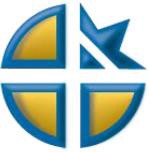 J E S U I T	H I G H	S C H O O L 	High School Full-Time Teacher Position	Cristo Rey Atlanta Jesuit High School is a Catholic learning community that educates young people of limited economic means, of any faith or creed, to become men and women for and with others. Through a rigorous college preparatory curriculum, integrated with a relevant work study experience, students graduate prepared for college and life.ContextCristo Rey Atlanta Jesuit High School seeks applications for a full-time calculus teacher for the 2021 Spring semester.  Cristo Rey Atlanta Jesuit High School is a Catholic, Jesuit, urban, co-education college preparatory high school with 530 students in grades 9 -12.ResponsibilityThis position is responsible for the instruction and evaluation of students, providing student feedback, maintaining good order in the classroom by managing student conduct, taking daily attendance, and providing a moral and ethical role model both in and out of the school.Instructional Practice and Student DevelopmentPlan for instruction of assigned courses in content area by developing annual, unit, and daily lesson plans aligned with theCristo Rey Network’s standards-based curriculum.Deliver essential content as outlined in the course description and required by the Department  Head.Differentiate instruction based on student learning styles and needs.Evaluate students frequently using best practices of authentic assessments, both formative and summative.Work with other faculty and administrators to analyze results and refocus instruction based on student needs, interests, and gaps in learning.Record daily student attendance.Keep grades up-to-date in PowerSchool.Maintain a safe and orderly environment.Maintain positive rapport with students.Participate in the school’s professional learning community and instructional coaching.Collaborate with colleagues to analyze student work and reflect on teaching practices.Provide student support services to include tutoring, re-teaching, and extension during school office hours.Set high expectations for student development and ensure all students develop grade-level proficiency to prepare for success in college.Attend to parent concerns and communicate with parents when necessary in a manner that is timely,  professional, andcompassionate.Interact professionally with adults and students within the guidelines of the Boundaries Policy.Participate in Open House, Parent-Teacher Conferences, Baccalaureate Mass and Graduation.Some nights and weekends may be required.Be present in a classroom or designated area during the assigned times from 7:45 am - 4:15 pm.Leadership and CollaborationUnderstand and appreciate the developmental and educational benefits of the school’s Corporate Work Study Program.Commit to growing your own cultural competency and developing an appreciation of the diverse cultural background and experiences of our families.Consider serving as a moderator/coach of at least one student club or athletic team.Serve on faculty committees, as needed; offer instructional coaching; visit classrooms.Act as a chaperone/leader of field trips, immersion experiences, retreats, service opportunities, and other activities.Fill-in as a substitute teacher for absent teachers.Participate in grade-level meetings to coordinate curriculum across the content area and better understand student needs.Communicate regularly with parents/families to share academic progress and develop a supportive home-school partnership.Understand your own teaching practice as developmental; tap into available resources from colleagues and external sourcesto continually reflect on and improve your teaching.A Bachelor’s degree from an accredited college in education or in the primary teaching area is required.A Master’s degree is preferred.Teaching experience in a Catholic or an independent school is preferred.A minimum of three (3) professional references.A completed background check.Age 25 or older, preferred, for age eligibility to drive mini- buses as needed for extra-curricular activities.Knowledge of the Zoom video conferencing platform.Regularly interact with students, parents, and staff Work at a desk and computer screen for extended periods of timeTo be considered for a faculty position at Cristo Rey Atlanta Jesuit High School, please submit the following items toHR@cristoreyatlanta.org.ResumeCover letterOfficial TranscriptsCristo Rey Atlanta Jesuit High School is an Equal Opportunity Employer and does not discriminate on the basis of race, sex, color, national or ethnic origin,  age,  religion,  disability,  or  any  other  category  protected  by  federal,  state  or  local  law in the administration of any of its educational programs and activities or with respect to employment.Approved by:    Mr. Robert A. Harris	Date         12/10/2020	Reviewed: Dr. Robert Rivers    JOB DESCRIPTIONJOB DESCRIPTIONJob Title:Teacher (Calculus)Location:Cristo Rey Atlanta Jesuit High School, Atlanta, GAPosition Type:Full-Time (Temporary)Reports to:Assistant Principal for AcademicsResponsibilities/Main DutiesResponsibilities/Main Duties